Comité administratif et juridiqueSoixante et onzième session
Genève, 26 mars 2015Bases de données d’information de l’UPOVDocument établi par le Bureau de l’Union

Avertissement : le présent document ne représente pas les principes ou les orientations de l’UPOVRésumé	Le présent document a pour objet d’actualiser les faits nouveaux concernant la base de données GENIE, les codes UPOV et la base de données PLUTO, et de présenter une proposition concernant la page “Recherche de dénomination” de la base de données PLUTO.	Le CAJ est invitéa)	à prendre note des informations sur l’attribution de type(s) de plante aux codes UPOV actuellement utilisés dans la base de données PLUTO, comme indiqué aux paragraphes 10 et 11;b)	à noter que les informations relatives au(x) type(s) de plante seront introduites dans la base de données GENIE, qui sera modifiée pour indiquer le(s) type(s) de plante pour chaque code UPOV d’ici à la fin du mois de mars 2015;c)	à noter qu’un rapport standard sur les attributions des TWP pour les codes UPOV sera aussi publié sur la page Web consacrée à la base de données GENIE d’ici à la fin du mois de mars 2015;d)	à noter que l’attribution de type(s) de plante à d’autres codes UPOV aura lieu lorsque ceux-ci seront utilisés dans la base de données PLUTO pour la première fois;e)	à noter que le Bureau de l’Union établira des tableaux d’attribution de type(s) de plante aux codes UPOV qui sont utilisés dans la base de données PLUTO pour la première fois, aux fins de leur vérification par les services compétents, pour chacune des sessions des TWP en 2015;f)	à prendre note des faits nouveaux concernant les codes UPOV, tels qu’ils figurent au paragraphe 14;g)	à prendre note de la synthèse des contributions à la base de données PLUTO de 2012 à 2014 et de l’état actuel des apports de données par les membres de l’Union, qui figure à l’annexe II du présent document;h)	à noter qu’une colonne additionnelle indiquant la date à laquelle l’information a été fournie sera introduite dans l’écran de recherche PLUTO avant la fin du mois de mars 2015;i)	à accepter que les champs “Dénomination” et “Référence de l’obtenteur” puissent être consultés, de manière individuelle ou combinée, au moyen des outils de recherche de dénomination sur la page “Recherche de dénomination” de la base de données PLUTO, comme indiqué aux paragraphes 26 et 27, compte tenu des conclusions adoptées par le TC à sa cinquante et unième session qui seront communiquées au CAJ à sa soixante et onzième session;  etj)	à prendre note des informations concernant le cours de formation sur les apports de données à la base de données PLUTO qui s’est tenu à Genève en décembre 2014, comme indiqué aux paragraphes 28 à 30, ainsi que des projets relatifs à trois autres cours, en anglais, français et espagnol, en 2015.	Les abréviations ci-après sont utilisées dans le présent document :	CAJ : 	Comité administratif et juridique	TC : 	Comité technique	TWA : 	Groupe de travail technique sur les plantes agricoles	TWC : 	Groupe de travail technique sur les systèmes d’automatisation et les programmes d’ordinateur	TWF : 	Groupe de travail technique sur les plantes fruitières	TWO : 	Groupe de travail technique sur les plantes ornementales et les arbres forestiers	TWP : 	Groupe(s) de travail technique(s)	TWV : 	Groupe de travail technique sur les plantes potagères	La structure du présent document est la suivante :Résumé	1Objet	2Base de données GENIE	3Informations sur le type de plante	3SYSTÈME DE CODES UPOV	4Introduction au système de codes UPOV	4Faits nouveaux concernant les codes UPOV	4BASE DE DONNÉES PLUTO	4Prestation d’une assistance aux contributeurs (section 2 du programme)	5Informations sur la dernière date de présentation par les contributeurs (section 2 du programme)	5Outils de recherche	5Recherche de dénomination dans l’onglet “Référence de l’obtenteur” sur la page “Recherche de dénomination”	5Cours de formation à l’utilisation de la base de données PLUTO	5ANNEXE I	OBSERVATIONS REÇUES CONCERNANT LE(S) TYPE(S) DE PLANTE ATTRIBUÉ(S) PAR LE BUREAU DE L’UNION AUX CODES UPOV ACTUELLEMENT UTILISÉS DANS LA BASE DE DONNÉES UPOVANNEXE II	RAPPORT SUR LES DONNÉES APPORTÉES À LA BASE DE DONNÉES 
SUR LES VARIÉTÉS VÉGÉTALES PAR LES MEMBRES DE L’UNION ET D’AUTRES CONTRIBUTEURS ET L’ASSISTANCE À L’APPORT DE DONNÉESObjet	Le présent document a pour objet d’actualiser les faits nouveaux concernant la base de données GENIE, les codes UPOV et la base de données sur les variétés végétales (PLUTO), et de présenter une proposition concernant la page “Recherche de dénomination” de la base de données PLUTO.Base de données GENIE	Il est rappelé que la base de données GENIE (http://www.upov.int/genie/fr) a été élaborée pour fournir des informations en ligne sur des éléments tels que l’état de la protection (voir le document C/[session]/6), la coopération en matière d’examen (voir le document C/[session]/5), l’expérience en matière d’examen DHS (voir le document TC/[session]/4) et l’existence de principes directeurs d’examen de l’UPOV pour différents genres et espèces (de l’anglais GENera and specIEs, d’où le nom GENIE) (voir le document TC/[session]/2), et qu’elle est également utilisée pour la rédaction des documents du Conseil et du Comité technique (TC) relatifs à ces informations.  En outre, la base de données GENIE contient la liste des codes UPOV et fournit également des renseignements sur les autres noms botaniques et noms communs.Informations sur le type de plante	Les informations générales sur cette question sont fournies dans le document CAJ/70/8 “Bases de données d’information de l’UPOV”.	À sa soixante-dixième session, tenue à Genève le 14 octobre 2014, le CAJ a pris note de l’initiative visant à fournir des informations sur le type de plante pour les codes UPOV (voir le paragraphe 35 du document CAJ/70/10 “Compte rendu des conclusions”).	Le 15 décembre 2014, les membres du TC et des TWP et les observateurs ont été invités à faire des observations avant le 30 janvier 2015 sur les types de plantes attribués par le Bureau de l’Union aux 3412 codes UPOV utilisés dans la base de données PLUTO à ce moment-là (voir la circulaire E-14/312).  La liste des codes UPOV et des types de plante est publiée pour information sur la page Web consacrée à la cinquante et unième session du TC.  Les observations sont présentées dans l’annexe I (dans la langue dans laquelle elles ont été reçues).	Sur la base des observations reçues, les informations sur les types de plante seront introduites dans la base de données GENIE, qui sera modifiée pour indiquer le(s) type(s) de plante pour chaque code UPOV avant la fin du mois de mars 2015.  Un rapport standard sur les attributions des TWP pour les codes UPOV sera aussi publié sur la page Web consacrée à la base de données GENIE d’ici à la fin du mois de mars 2015.	Comme indiqué ci-dessus, des types de plante ont été attribués seulement aux 3412 codes UPOV actuellement utilisés dans la base de données PLUTO.  Des types de plante seront attribués à d’autres codes UPOV lorsque ceux-ci seront utilisés dans la base de données PLUTO pour la première fois.  Selon une procédure similaire à la vérification des ajouts et des modifications apportés aux codes UPOV, il est proposé que le Bureau de l’Union établisse des tableaux d’attribution de type(s) de plante aux codes UPOV qui sont utilisés dans la base de données PLUTO pour la première fois, aux fins de leur vérification par les services compétents, pour chacune des sessions des TWP en 2015.	Le CAJ est invité à :a)	prendre note des informations sur l’attribution de type(s) de plante aux codes UPOV actuellement utilisés dans la base de données PLUTO, comme indiqué aux paragraphes 10 et 11;b)	noter que les informations relatives au(x) type(s) de plante seront introduites dans la base de données GENIE, qui sera modifiée pour indiquer le(s) type(s) de plante pour chaque code UPOV d’ici à la fin du mois de mars 2015;c)	noter qu’un rapport standard sur les attributions des TWP pour les codes UPOV sera aussi publié sur la page Web consacrée à la base de données GENIE d’ici à la fin du mois de mars 2015;d)	noter que l’attribution de type(s) de plante à d’autres codes UPOV aura lieu lorsque ceux-ci seront utilisés dans la base de données PLUTO pour la première fois;  ete)	noter que le Bureau de l’Union établira des tableaux d’attribution de type(s) de plante aux codes UPOV qui sont utilisés dans la base de données PLUTO pour la première fois, aux fins de leur vérification par les services compétents, pour chacune des sessions des TWP en 2015.SYSTÈME DE CODES UPOVIntroduction au système de codes UPOV	L’“Introduction au système de codes UPOV” est disponible sur le site Web de l’UPOV (voir http://www.upov.int/genie/fr/pdf/upov_code_system.pdf).Faits nouveaux concernant les codes UPOV	En 2014, 577 nouveaux codes UPOV ont été créés et 37 codes UPOV existants ont été modifiés.  Le nombre total de codes UPOV figurant dans la base de données GENIE était de 7808 à la fin de 2014.*	y compris les modifications des codes UPOV résultant de la modification de l’“Introduction au système de codes UPOV” concernant les hybrides (voir le document TC/49/6).	Conformément à la procédure prévue à la section 3.3 de l’Introduction au système de codes UPOV, le Bureau de l’Union établira des tableaux des ajouts et des modifications apportés aux codes UPOV pour vérification par les services compétents pour chacune des sessions des TWP en 2015.	Le CAJ est invité à prendre note des faits nouveaux concernant les codes UPOV, tels qu’ils figurent au paragraphe 14.BASE DE DONNÉES PLUTOProgramme d’améliorations de la base de données PLUTO (ci-après dénommé “programme”)	À sa soixante-huitième session, tenue le 21 octobre 2013, le CAJ a examiné le document CAJ/68/6 “Bases de données d’information de l’UPOV” et approuvé les modifications apportées au programme d’améliorations de la base de données PLUTO (ci-après dénommé “programme”), qui figurent à l’annexe II du document CAJ/68/6, sous réserve de certaines modifications additionnelles approuvées à cette session (voir les paragraphes 23 à 26 du document CAJ/68/10 “Compte rendu des conclusions”).	Le programme contenant les modifications approuvées lors de sessions précédentes est disponible à l’annexe I du document TC/50/6 “Bases de données d’information de l’UPOV”.	Les paragraphes ci-après offrent une synthèse des faits nouveaux concernant le programme depuis la soixante-dixième session du CAJ, tenue à Genève le 13 octobre 2014.Prestation d’une assistance aux contributeurs (section 2 du programme)	L’annexe II du présent document contient une synthèse des contributions apportées à la base de données PLUTO de 2012 à 2014 et de l’état actuel des apports de données par les membres de l’Union.Informations sur la dernière date de présentation par les contributeurs (section 2 du programme)	À sa quarante-neuvième session, le TC a noté que, pour le court terme, des informations sur la dernière date de présentation par les contributeurs figuraient dans la base de données PLUTO sous la forme d’un document PDF.  Toutefois, dans le plus long terme, il était prévu que la date de présentation serait fournie pour les données saisies dans la base de données (voir le paragraphe 93 du document TC/49/41 “Compte rendu des conclusions”).	À cet égard, il était prévu de créer une colonne additionnelle dans l’écran de recherche PLUTO pour indiquer la date à laquelle l’information a été fournie.	La colonne additionnelle indiquant la date à laquelle l’information a été fournie sera introduite dans la base de données PLUTO avant la fin du mois de mars 2015.Outils de recherche	Les questions concernant la possibilité d’élaboration d’un outil de recherche de similarité aux fins de la dénomination variétale relèvent du point 5 de l’ordre jour “Dénominations variétales” (voir les paragraphes 6 à 13 du document CAJ/71/3 “Dénominations variétales”).Recherche de dénomination dans l’onglet “Référence de l’obtenteur” sur la page “Recherche de dénomination”	La base de données PLUTO contient deux pages consacrées à la recherche : “Recherche du terme” et “Recherche de dénomination”.  La page de recherche du terme permet d’effectuer des recherches dans tous les champs de données de la base de données PLUTO et avec toutes les combinaisons possibles de champs de données.  La page de recherche de dénomination permet d’effectuer des recherches uniquement dans le champ de données sur la dénomination variétale et certains outils de recherche (par exemple, le facteur de similarité) ne sont pas les mêmes que sur la page de recherche du terme.  Dans la page “Recherche de dénomination”, il n’est pas possible d’effectuer des recherches dans le champ “Référence de l’obtenteur”, même si celui-ci peut contenir des informations utiles aux fins des dénominations variétales.	Il est proposé de donner la possibilité d’effectuer des recherches dans les champs de données “Dénomination” et “Référence de l’obtenteur” à l’aide des outils de recherche de dénomination sur la page “Recherche de dénomination”, en les utilisant de manière individuelle ou combinée.	Les conclusions qui seront adoptées par le TC sur cette question à sa cinquante et unième session seront communiquées au CAJ à sa soixante et onzième session.Cours de formation à l’utilisation de la base de données PLUTO	Du 9 au 11 décembre 2014, un cours de formation sur les apports de données à la base de données PLUTO a eu lieu à Genève.  L’objectif était de fournir une assistance aux membres de l’Union qui n’apportaient pas de données à la base de données PLUTO, ou pas régulièrement, afin de leur permettre de le faire de manière régulière.  Il s’agissait d’une formation pratique dispensée par les administrateurs de la base de données PLUTO.  À la fin du cours, il a été demandé aux participants de présenter :l’action requise de leur part pour pouvoir apporter des données à la base de données PLUTO;ii)	l’action requise de l’administrateur de la base de données PLUTO;iii)	la date à laquelle ils pensaient commencer à apporter régulièrement des données à la base de données PLUTO (c’est-à-dire rapidement après leur publication par les services compétents).	Ont assisté à ce cours de formation 11 participants venant de neuf pays membres de l’Union : Albanie, Belarus, Chine, Géorgie, Jordanie, Ouzbékistan, République de Moldova, Trinidad-et-Tobago et Viet Nam.	Les dates auxquelles les participants pensaient commencer à apporter régulièrement des données à la base de données PLUTO figurent à l’annexe II du présent document.	Trois autres cours, en français, anglais et espagnol, devraient être dispensés en 2015.	Le CAJ est invité	a)	à prendre note de la synthèse des contributions à la base de données PLUTO de 2012 à 2014 et de l’état actuel des apports de données par les membres de l’Union, qui figure à l’annexe II du présent document;	b)	à noter qu’une colonne additionnelle indiquant la date à laquelle l’information a été fournie sera introduite dans l’écran de recherche PLUTO avant la fin du mois de mars 2015;	c)	à accepter que les champs “Dénomination” et “Référence de l’obtenteur” puissent être consultés, de manière individuelle ou combinée, au moyen des outils de recherche de dénomination sur la page “Recherche de dénomination” de la base de données PLUTO, comme indiqué aux paragraphes 25 et 26, compte tenu des conclusions adoptées par le TC sur cette question à sa cinquante et unième session;  et	d)	à prendre note des informations relatives au cours de formation sur les apports de données à la base de données PLUTO qui s’est tenu à Genève en décembre 2014, comme indiqué aux paragraphes 28 à 30, ainsi que des projets relatifs à trois autres cours, en anglais, français et espagnol, en 2015.[Les annexes suivent]OBSERVATIONS REÇUES CONCERNANT LE(S) TYPE(S) DE PLANTE ATTRIBUÉ(S) PAR LE BUREAU DE L’UNION AUX CODES UPOV 
ACTUELLEMENT UTILISÉS DANS LA BASE DE DONNÉES UPOV[L’annexe II suit]RAPPORT SUR LES DONNÉES APPORTÉES À LA BASE DE DONNÉES 
SUR LES VARIÉTÉS VÉGÉTALES PAR LES MEMBRES DE L’UNION ET D’AUTRES CONTRIBUTEURS ET L’ASSISTANCE À L’APPORT DE DONNÉES[Fin de l’annexe II et du document]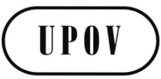 FCAJ/71/5ORIGINAL : anglaisDATE : 2 mars 2015UNION INTERNATIONALE POUR LA PROTECTION DES OBTENTIONS VÉGÉTALESUNION INTERNATIONALE POUR LA PROTECTION DES OBTENTIONS VÉGÉTALESUNION INTERNATIONALE POUR LA PROTECTION DES OBTENTIONS VÉGÉTALESGenèveGenèveGenèveAnnéeAnnéeAnnéeAnnéeAnnéeAnnéeAnnéeAnnéeAnnéeAnnée200620072008200920102011201220132014Nouveaux codes UPOVn.d.n.d.300
(environ)148114173212209577Modificationsn.d.n.d.30
(environ)17612547*37
Nombre total de codes UPOV (à la fin de l’année)5 9776 1696 3466 5826 6836 8517 0617 2517 808UPOV codesBotanical nameAllocation (original)Allocation (original)Allocation (original)Proposed allocationProposed allocationProposed allocationProposed allocationExplanation on original textUPOV codesBotanical nameTWP alloc.Ornamental plants (O)Forest trees (T)TWP alloc.Ornamental plants (O)Forest trees (T)Proposed allocationExplanation on original textABIESAbies Mill.TWOTTWOTadd OThere are also ornamental varietiesABIESAbies Mill.TWOOadd OThere are also ornamental varietiesABIES_BALAbies balsamea (L.) Mill.TWOTTWOTadd OThere are also ornamental varietiesABIES_BALAbies balsamea (L.) Mill.TWOOadd OThere are also ornamental varietiesABIES_KORAbies koreana E. H. WilsonTWOTTWOTadd OThere are also ornamental varietiesABIES_KORAbies koreana E. H. WilsonTWOOadd OThere are also ornamental varietiesALLIU_PROAllium fistulosum × Allium cepaTWOOTWOOadd TWVSe sugiere que Allium fistulosum x Allium cepa, además de ser considerado en TWO, también sea considerado en el TWV, debido a que su mayor explotación en México es como un vegetal.ALLIU_PROAllium fistulosum × Allium cepaTWVTWVadd TWVSe sugiere que Allium fistulosum x Allium cepa, además de ser considerado en TWO, también sea considerado en el TWV, debido a que su mayor explotación en México es como un vegetal.BETUL_PENBetula pendula RothTWOOTWOOadd Tcommon forest tree in PolandBETUL_PENBetula pendula RothTWOTadd Tcommon forest tree in PolandBRASS_NAPBrassica napus L.TWVTWAdelete TWV and add TWABrasica Napus L. es un cultivo anual, cuya semilla es usada principalmente como semilla oleginosa y para forraje por tal motivo, se recomienda que sea analizada en el TWA.BRASS_NIGSinapis nigra L.TWVTWVadd TWAto be also considered as agricultural plantBRASS_NIGSinapis nigra L.TWAadd TWAto be also considered as agricultural plantCARPI_BETCarpinus betulus L.TWOOTWOOadd Tcommon forest tree in PolandCARPI_BETCarpinus betulus L.TWOTadd Tcommon forest tree in PolandCICER_ARICicer arietinum L.TWVTWVadd TWADebido a que Cicer arietinum L. es un cultivo anual que pertenece a la familia de las leguminosas, cuyo fruto  constituye un recurso alimenticio, el cual no solo se consume como legumbre (semilla inmadura) sino tambien como semilla madura. Se recomienda que  Cicer arietinum sea considerado en el TWV y TWA.CICER_ARICicer arietinum L.TWAadd TWADebido a que Cicer arietinum L. es un cultivo anual que pertenece a la familia de las leguminosas, cuyo fruto  constituye un recurso alimenticio, el cual no solo se consume como legumbre (semilla inmadura) sino tambien como semilla madura. Se recomienda que  Cicer arietinum sea considerado en el TWV y TWA.CUCUM_MELCucumis melo L.TWFTWVremove TWF  and add TWVSe sugiere el cambio de Cucumis melo L.  por  pertenecer a la familia cucurbitaceae.CUCUM_MELCucumis melo L.TWFTWVdelete TWF and add TWVIn Poland it belongs to vegetables, is also discussed on UPOV TWV and CPVO VEMCUCUM_MELMelo sativus Sarg.TWFTWVdelete TWF and add TWVIn Poland it belongs to vegetables, is also discussed on UPOV TWV and CPVO VEMCUCUM_MEL_MELCucumis melo L. subsp. meloTWFTWVdelete TWF and add TWVIn Poland it belongs to vegetables, is also discussed on UPOV TWV and CPVO VEMECNCE_PUREchinacea purpurea (L.) MoenchTWOOTWOOadd TWAit is also medicinal plantECNCE_PUREchinacea purpurea (L.) MoenchTWAadd TWAit is also medicinal plantFAGUS_SYLFagus sylvatica L.TWOOTWOOadd Tcommon forest tree in PolandFAGUS_SYLFagus sylvatica L.TWOTadd Tcommon forest tree in PolandFRAXI_EXCFraxinus excelsior L.TWOOTWOOadd Tcommon forest tree in PolandFRAXI_EXCFraxinus excelsior L.TWOTadd Tcommon forest tree in PolandIPOMO_BATIpomoea batatas (L.) Lam.TWATWVTWVconsidered a vegetableIPOMO_BATIpomoea batatas (L.) Poir.TWATWVTWVconsidered a vegetableJATRO_CURJatropha curcas L.TWOOTWFdelete TWO and add TWFSe sugiere  que Jatropha Curcas. sea revisado en el TWF, debido a que su producción es principalmente para la obtención de su fruto, el cual tiene un alto potencial para la producción de biodisel.NEOTYNeotyphodiumTWVTWATWAEndophytes for pasture plantsNEOTY_ACRNeotyphodium acremoniumTWVTWATWAEndophytes for pasture plantsNEOTY_ACRAcremoniumTWVTWATWAEndophytes for pasture plantsNEOTY_COENeotyphodium coenophialumTWVTWATWAEndophytes for pasture plantsNEOTY_LOLNeotyphodium loliiTWVTWATWAEndophytes for pasture plantsNEOTY_UNCNeotyphodium uncinatum (W. Gams, Petrini & D. Schmidt) Glenn, C.W. Bacon & HanlinTWVTWATWAEndophytes for pasture plantsPHASE_VULPhaseolus vulgaris L.TWVTWVadd TWADebido a que el frijol es un cultivo anual que pertenece a la familia de las leguminosas y a que produce una vaina comestible que puede ser consumida como legumbre (ejote) y a que tambien sus semillas secas son consumidas, se recomienda que a Phaseolus vulgaris se le asigne al TWV y TWA.PHASE_VULPhaseolus vulgaris L.TWAadd TWADebido a que el frijol es un cultivo anual que pertenece a la familia de las leguminosas y a que produce una vaina comestible que puede ser consumida como legumbre (ejote) y a que tambien sus semillas secas son consumidas, se recomienda que a Phaseolus vulgaris se le asigne al TWV y TWA.PICEA_ABIPicea abies (L.) H. Karst.TWOTTWOTadd OThere are also ornamental varietiesPICEA_ABIPicea abies (L.) H. Karst.TWOOadd OThere are also ornamental varietiesPICEA_GLAPicea glauca (Moench) VossTWOTTWOTadd OThere are also ornamental varietiesPICEA_GLAPicea glauca (Moench) VossTWOOadd OThere are also ornamental varietiesPICEA_OMOPicea omorika (Pancic) Purk.TWOTTWOTadd OThere are also ornamental varietiesPICEA_OMOPicea omorika (Pancic) Purk.TWOOadd OThere are also ornamental varietiesPICEA_PUNPicea pungens Engelm.TWOTTWOTadd OThere are also ornamental varietiesPICEA_PUNPicea pungens Engelm.TWOOadd OThere are also ornamental varietiesPSIDI_GUAPsidium guajava L.TWOTTWFdelete TWO and add TWFSe sugiere  que Ricinus communis L. sea revisado en el TWA, debido a que es una oleginosa cuyo uso potencial es la producción de biodisel y no  como planta ornamental.PSIDI_GUAPsidium guajava L.TWOOdelete TWO and add TWFSe sugiere  que Ricinus communis L. sea revisado en el TWA, debido a que es una oleginosa cuyo uso potencial es la producción de biodisel y no  como planta ornamental.PYRUS_LECPyrus ×lecontei RehderTWOTTWFTWFThere are fruit varietiesPYRUS_LECPyrus communis x P. pyrifoliaTWOTTWFTWFThere are fruit varietiesPYRUS_USSPyrus ussuriensis Maxim.TWOTTWFTWFThere are fruit varieties. Chinese pearsRAPBRRaphanus x BrassicaTWVTWValso TWAalso TWA. Forage varietiesRAPBRRaphanus x BrassicaTWAalso TWAalso TWA. Forage varietiesRAPBR_SRARaphanus sativus x Brassica rapaTWVTWValso TWAalso TWA. Forage varietiesRAPBR_SRARaphanus sativus x Brassica rapaTWAalso TWAalso TWA. Forage varietiesRICIN_COMRicinus communis L.TWOTWAdelete TWO and add TWASe sugiere  que Ricinus communis L. sea revisado en el TWA, debido a que es una oleginosa cuyo uso potencial es la producción de biodisel y no  como planta ornamental.ROSMARosmarinus L.TWVTWValso TWOVariegated varieties as OrnamentalsROSMARosmarinus L.TWOOalso TWOVariegated varieties as OrnamentalsSALVI_OFFSalvia officinalis L.TWOOTWOOadd TWAit is also common medicinal plantSALVI_OFFSalvia officinalis L.TWAadd TWAit is also common medicinal plantSECHI_EDUSechium edule (Jacq.) Sw.TWATWVdelete TWA and TWF, and add TWV El cambio se sugiere por que Sechium edule (Jacq) Sw pertenece a la familia cucurbitaceae., y su uso es generalmente como hortaliza.SECHI_EDUSechium edule (Jacq.) Sw.TWFdelete TWA and TWF, and add TWV El cambio se sugiere por que Sechium edule (Jacq) Sw pertenece a la familia cucurbitaceae., y su uso es generalmente como hortaliza.TRFOLTrifolium L.TWVTWValso TWOOrnamental clover varieties existTRFOLTrifolium L.TWOOalso TWOOrnamental clover varieties existVICIA_FABVicia faba L.TWVTWVadd TWAAl igual que el Phaseolus Vulgaris L., Vicia faba L., es un cultivo anual que pertenece a la familia de las leguminosas y sus semillas inmaduras se consumen como legumbre y las maduras como grano, por tal motivo se recomienda que se le asigne a TWV y TWA. VICIA_FABVicia faba L.TWAadd TWAAl igual que el Phaseolus Vulgaris L., Vicia faba L., es un cultivo anual que pertenece a la familia de las leguminosas y sus semillas inmaduras se consumen como legumbre y las maduras como grano, por tal motivo se recomienda que se le asigne a TWV y TWA. VICIA_FAB_MAJVicia faba L. var. major HarzTWATWAadd TWVbelongs to vegetables, for var. major and var.minor the same guidelines are usedVICIA_FAB_MAJVicia faba L. var. major HarzTWVadd TWVbelongs to vegetables, for var. major and var.minor the same guidelines are usedVICIA_FAB_MINVicia faba L. var. minor HarzTWATWAadd TWVbelongs to vegetables, for var. major and var.minor the same guidelines are usedVICIA_FAB_MINVicia faba L. var. minor HarzTWVadd TWVbelongs to vegetables, for var. major and var.minor the same guidelines are usedContributeurNombre de demandes de droits d’obtenteur en 2012 Nombre de demandes de droits d’obtenteur en 2012 Nombre de nouveaux apports de données à la base de données sur les variétés végétales en 2011Nombre de nouveaux apports de données à la base de données sur les variétés végétales en 2012Nombre de nouveaux apports de données à la base de données sur les variétés végétales en 2013Nombre de nouveaux apports de données à la base de données sur les variétés végétales en 2013Nombre de nouveaux apports de données à la base de données sur les variétés végétales en 2014Situation actuelleAfrique du Sud337002220[Apporte des données]Albanie16 (2007)000000A suivi le cours de formation sur l’utilisation de la base de données PLUTO et se prépare à fournir les données à la fin de chaque année ou durant le premier mois de l’année suivante.Allemagne98666667Argentine231 (2010)000010Les personnes qui ont fourni les données ont quitté leur poste;  il faut attendre que le nouveau personnel soit formé.Australie304665563[Apporte des données]*Autriche2 (2011)444442Azerbaïdjan62 (2011)000000Attend la réponse au courrier électronique du 14 mai 2014 sollicitant la fourniture de données.Bélarus47001100A suivi le cours de formation et se prépare à fournir les données chaque année au mois de mars.*Belgique3334443Bolivie16000000Attend la réponse à la demande de données formulée durant la réunion du 21 octobre 2014.Brésil315225554[Apporte des données]*Bulgarie18556664Canada386556655[Apporte des données]Chili84333331[Apporte des données]Chine1583001101[Apporte des données]Un représentant du Ministère de l’agriculture a suivi le cours de formation et le Ministère de l’agriculture se prépare à fournir la majeure partie des données existantes au plus tard courant 2015 puis à les compléter avant la fin de l’année.  Ensuite, il se prépare à apporter des données deux mois après la publication de la Gazette.Colombie119000000Attend la réponse à la demande de données formulée durant la réunion du 21 février 2014.  A été contactée durant les réunions concernant des exemples de données.Costa Rica5 (2011)00(1)(1)02[Apporte des données] *Croatie11111100*Danemark6666666Équateur71223321[Apporte des données]*Espagne47666644*Estonie7445542États-Unis d’Amérique16484455610[Apporte des données]Ex-République yougoslave de Macédoine-000000Attend la réponse au courrier électronique du 21 octobre 2014 sollicitant la fourniture de données.Fédération de Russie691555542[Apporte des données]*Finlande5443332*France107666655Géorgie20000021[Apporte des données]*Hongrie25556665*Irlande1442222*Islande0110000Israël68110002[Apporte des données]*Italie14666663Japon1110221125[Apporte des données]Jordanie0 (2010)00(1)(1)00A suivi le cours de formation et se prépare à fournir les données au mois de mars 2015.Kenya55000012[Apporte des données]Kirghizistan001101[Apporte des données]*Lettonie7332212*Lituanie14332232Maroc81001110[Apporte des données]Attend la réponse au courrier électronique du 8 août 2014 sollicitant la fourniture de nouvelles données.Mexique118001111[Apporte des données]Nicaragua5000000Attend la réponse au courrier électronique du 21 octobre 2014 sollicitant la fourniture de données.*Norvège29553331Nouvelle-Zélande132665535[Apporte des données]Oman0 (2009)000000Attend la réponse au courrier électronique du 21 octobre 2014 sollicitant la fourniture de données.Ouzbékistan8(1)(1)0000A suivi le cours de formation et se prépare à fournir les données en 2015.Panama3000000Attend la réponse au courrier électronique du 21 octobre 2014 sollicitant la fourniture de données.Paraguay20000000Attend la réponse au courrier électronique du 21 octobre 2014 sollicitant la fourniture de données.*Pays-Bas639556662Pérou32001102[Apporte des données]*Pologne70446653*Portugal5 (2011)111112République de Corée606551121[Apporte des données]République de Moldova34111102[Apporte des données]A suivi le cours de formation et se prépare à fournir les données le 1er mars 2015.République dominicaine0 (2011)000000Attend la réponse au courrier électronique du 21 octobre 2014 sollicitant la fourniture de données.*République tchèque78664462*Roumanie51664433*Royaume-Uni55666668Serbie130----32[Apporte des données]Singapour0000000[Aucune demande]Courrier électronique reçu le 17 octobre 2013 n’indiquant aucune demande.  *Slovaquie20445563*Slovénie3554434*Suède5554455*Suisse69445565Trinité-et-Tobago0000000A suivi le cours de formation et se prépare à fournir des données durant la troisième semaine du mois de janvier 2015, pour commencer.Tunisie320000 00Attend la réponse au courrier électronique du 23 juillet 2014 sollicitant la fourniture de données.*Turquie122332211Ukraine1281000000Attend la réponse au courrier électronique du 21 octobre 2014 sollicitant la fourniture de données.*Union européenne2868666665Uruguay56001101[Apporte des données]Viet Nam102(1)(1)0000A suivi le cours de formation et se prépare à fournir les données en 2015.OCDE-221111[Apporte des données]